План проведения Месячника школьных библиотек-2019«Давайте представим себе»(рекомендации)(Можно выбрать из списка наиболее интересные и приемлемые для ваших школ мероприятия. Определите самостоятельно даты октября, составьте свой план Месячника с учетом рекомендаций Международной ассоциации школьных библиотек, информации от городских библиотек и ГМО).Ст. методист: Пилясова Г.И., председатель городского м/о: Рогозина Н.А.Предложения от городских библиотек г.Сарова: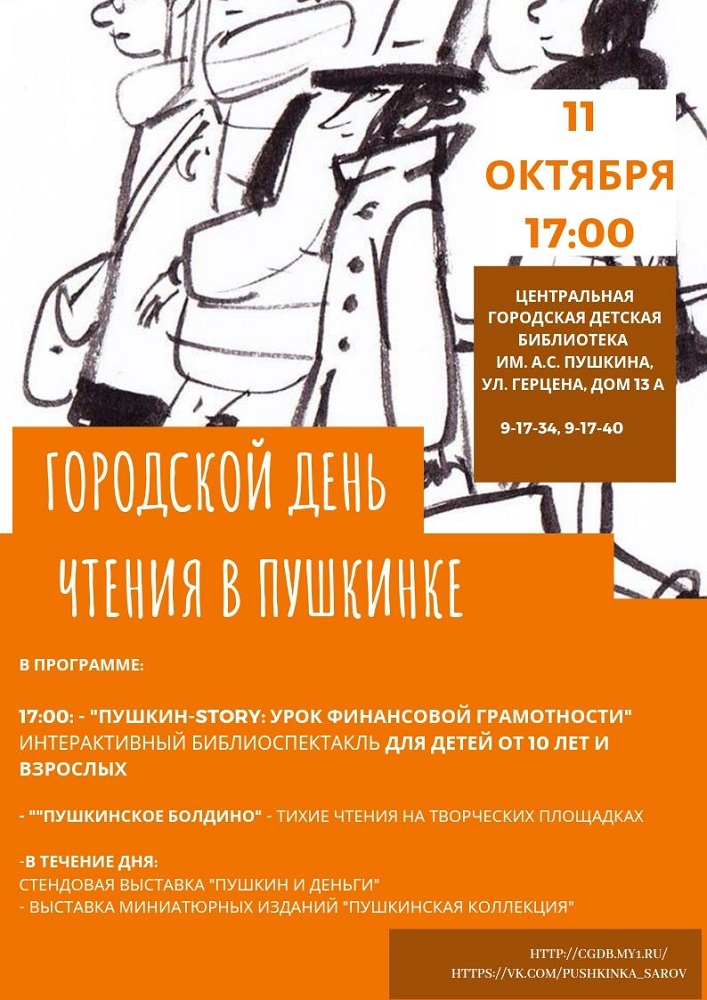 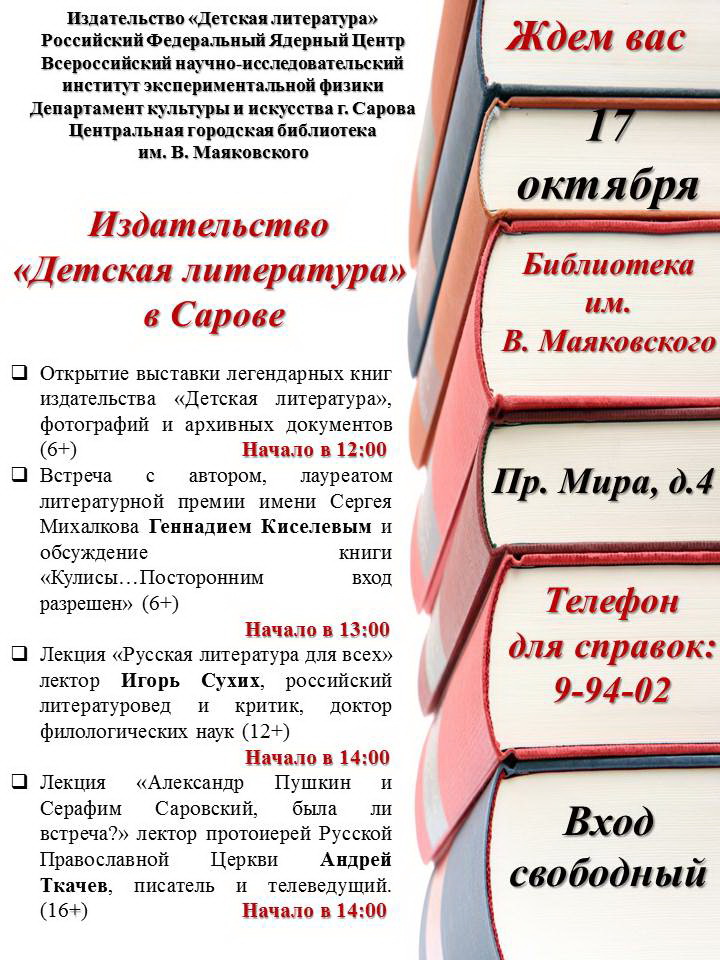 №НаименованиемероприятияДатапроведенияОтветственныеза мероприятие1Выставка, посвященная Международному дню школьных библиотек  (28 октября 2019 г.)10-28 октября 2019 Библиотекари школ2Флэшмоб «Школы ЗАТО читают!»28 октября Библиотекари школ,актив библиотеки3Дни открытых дверей для учащихся 8 классов в МБИЦ.октябрь 2019гБиблиотекари школ, классные руководители4«День чтения в Пушкинке»11 октябряБиблиотекари школ,сотрудники детской библиотеки им. А.С.Пушкина5 Акция «Подари книгу библиотеке»октябрь 2019гБиблиотекари школ,классные руководители,родители6Видеоперемены, радиопередачи, стенгазеты07 октября- День улыбок 15 октября — М.Ю.Лермонтов - 205 лет.18 октября — Кир Булычев — 85 лет.28 октября - Международный день школьных библиотек октябрь 2019гБиблиотекари школ,актив библиотеки7 «Создаем Музей Буквы»: конкурс для учащихся 1-х классов на лучшую букву русского алфавитаоктябрь 2019гБиблиотекари школ,учителя начальных классов,родители8День издательства «Детская литература» в г. Сарове17 октября ЦГБ им.В.Маяковского9«Музей учебников». Презентация «Из истории школьных учебников»октябрь 2019гБиблиотекари школ10Мультимедиа урок «Самые красивые библиотеки мира»октябрь 2019гБиблиотекари школ11Встреча с поэтами и писателями г.Сароваоктябрь 2019гБиблиотекари школ12Книжные выставки:Книги – юбиляры 2019 годаПисатели-юбиляры 2019 годаоктябрь 2019гБиблиотекари школ13Встреча с главными редакторами, фотографами, корреспондентами периодических изданий (г. Саров)октябрь 2019гБиблиотекари школ14Конкурс рисунков «Библиотека будущего»октябрь 2019гБиблиотекари школ15Выставка-сюрприз «Любимые книги детства наших учителей»октябрь 2019гБиблиотекари школ16Конкурс чтецов «Тихая осень над миром летит» (стихи о природе)октябрь 2019гБиблиотекари школ17Акция "2019 секунд чтения"октябрь 2019гБиблиотекари школ18Выставка любимых книг читателей «Книжный хит-парад»октябрь 2019гБиблиотекари школ19«Сюда приходят дети узнать про всё на свете!» (экскурсия в библиотеку ОО для учащихся 1 классов)октябрь 2019гБиблиотекари школ,учителя начальных классов20Торжественное заседание ГМО школьных библиотекарей25 октября ГМО школьных библиотекарей21Участие в проектах Международной ассоциации школьных библиотек «Давайте представим себе»Регистрация- до 11 октября 2019г.Библиотекари школ, учителя английского языка